“Fostering the Panthers of today, to become the scholars of tomorrow.”ASHC MinutesNOTICE IS HEREBY GIVEN that the ASHC will hold a meeting on the above stated date and time. If you have any questions please contact Secretary ”Cali“ Robert Rendon, at Robertgrendon@student.hartnell.edu or Selso Ruiz, Program Assistant at Sruiz@Hartnell.edu.IF YOU HAVE A DISABILITY please contact the ASHC by Monday before the upcoming meeting so that we may accommodate you.ORGANIZATIONAL ITEMS 3:171.01	1.02	Roll Call	P=Present A=Absent1.03 Adoption of Minutes:II.	PUBLIC COMMENT
	This time is reserved for members of the public to address the ASHC.All public comments are limited to three (3) minutes. No action will be taken on these items unless it is scheduled. Please note once public comments are closed, members from the public will only be recognized at the Chair’s discretion. Furthermore, the members of the ASHC cannot respond to any public comments.
III. Old Business :3.01	Legacy project	    		Legacy Committee	  	Action(5min)The ASHC Legacy Project committee will update and discuss the finishing date for the downshift room.The legacy project will have a meeting with Joseph in order to have everything figured out with for the timeline and room.The legacy committee will work on the legacy project and take it easy for the elections.work will start after the meeting with Joseph.3.02	Ag knowledge Program	  Ag Knowledge Committee    Discussion(5min)This Item is to update and discuss the next step from the AgKnowledge Committee Nicole, Angelita, Evelyn and Daniel.There are no further updates for the Ag Knowledge Program.3.03	ASHC Elections			President Saldana	   Discussion(10min)This item is to discuss plans for the Fall and Spring semesters of 2020-2021 ASHC elections.We must prep and prime students who might seek interest to run for a position for the ASHC.Elections Outreach CommitteeAixa, Remel, Polo, EvalynCanvas is an option to reach the studentsAthletes Flyer can be made to join the ASHCIn the flyer to add time and date, Updates will be presented on the of March 26th due to Spring breakElections Video CommitteeSam, Cali, Britany, AngelitaPros of electionsmeeting the candidate “passport” burritosCons of electionsTabling were inefficient 3.04	ASHC Movie Project		President Saldana	   Discussion(10min)This item is to discuss the plans for the movie to promote the ASHC council for Fall and Spring semester of 2020-2021.We are looking for students to be in a video presented to promote the ASHC.IV. New Business:4.01	Centennial Celebrations	President Saldana	         Informational(10min)This item is to receive information on the Centennial Celebration plan.The centennial celebration Volunteer students for the centennialMarch, April, and May, working with the food bank to accumulate 100 hours of community service to the monterey county food bank730am-4:30 pm to help serve on Tuesday’s and Thursday’s contact of information astodard@hartnell.edu On June 20th, there will be an alumni celebration.They would like help with registration, set up, and other activities.June 21st, Big Community celebration for the centennial They are seeking volunteersCentennial meetings take place every 3rd Thursday, at 12pm, in room E-112.4.02	Panetta Lecture Series	President Saldana	         Informational(10min)This Item is to invite ASHC Officers to the Panetta Institute Lecture Series.March 16th, 12:45pm-4:30pm, 2020 Leon Panetta Lecture SeriesThis will allow students to sit in the crowd.12:45pm-4:30pm.4.02	SSCCC Update		Senator Castillon	         Informational(10min)This item is to give an update on what was discussed at the SSCCC meeting that took place over the weekend.The March in March will be taking placeThere will be a meeting Next Friday 13th, there will be another meeting in El Gabilan.We would like to host a SSCCC meeting here at the Hartnell Campus.Meetings are on Friday, starting at 5:00pm-9:00pm. We would like to Host in MayThe first assembly is in April. In the next development meeting, SSCCC resolutions will be discussed.V. ASHC/GOVERNANCE REPORTSAcademic Affairs Council Accreditation Council Administrative Services Council Advancement Council Student Affairs Council Technology Development Council College Planning Council Student Trustee ICC Report Student Success CommitteeDiversity CommitteeAppointment CommitteeVI. ANNOUNCEMENTS Womens Empowerment ConferenceAugiustine will be needing help in the kitchen.If helping in the kitchen, wear all black, cover all skin for protection.The Fashion Show needs 5 VolunteersBe Present on Friday for preparation and set up from 3:30pm-5:00pm.There will be an event on Friday 3/13Dress Professional for the conferenceVII. ADJOURNMENT   4:29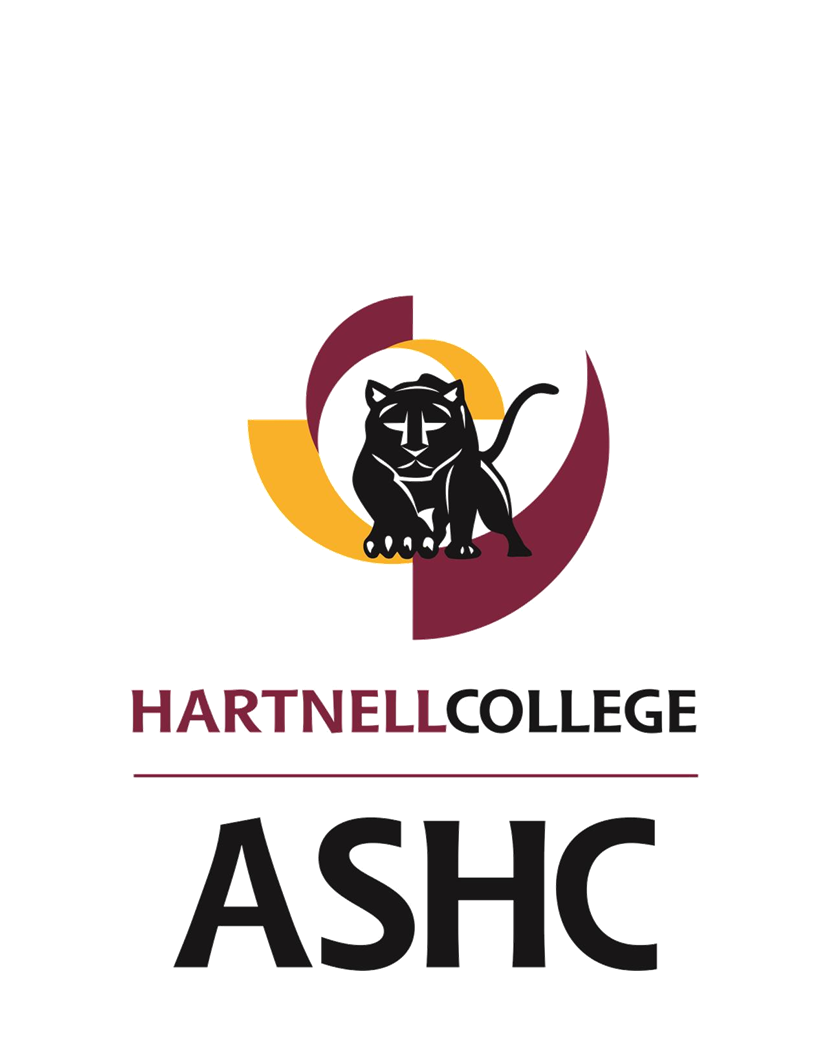 LocationHartnell College411 Central AveSalinas, CA 93901Building C, Room 101Date and TimeThursday, 03/05 /20, 3:00 pmPresident Saldana __P__ Vice President Polo __P__Secretary Rendon __P__Treasurer Sorto __P__Director ICC Ehlers _P___ Senator Alaniz __L__ 3:30 Senator Verdin _P___ Senator Gloria __P__ Senator Alisal Campus Cisneros-A. __A_ Senator South County Lamas __P___Director P&S Flores __EA__ Senator Online/Eve/Wknds Castillon __P__ Director PR Crespo _P___ Senator Macias Reyes __P__ Senator Salazar-Salas _EA__ Advisor Ruiz __P__Advisor Nevarez __P__ 
